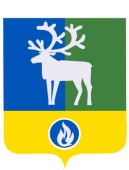 СЕЛЬСКОЕ  ПОСЕЛЕНИЕ  ПОЛНОВАТБЕЛОЯРСКИЙ  РАЙОНХАНТЫ-МАНСИЙСКИЙ  АВТОНОМНЫЙ  ОКРУГ - ЮГРАСОВЕТ ДЕПУТАТОВСЕЛЬСКОГО ПОСЕЛЕНИЯ ПОЛНОВАТПроектРЕШЕНИЕот        июля 2022 года                                                                                                     № О внесении изменений в Порядок назначения, перерасчета и выплаты пенсии за выслугу лет лицам, замещавшим должности муниципальной службы администрации сельского поселения ПолноватВ соответствии с федеральными законами от 16 декабря 2019 года № 439-ФЗ «О внесении изменений в трудовой кодекс Российской Федерации в части формирования сведений о трудовой деятельности в электронном виде», от 31 июля 2020 года № 268-ФЗ «О внесении изменений в отдельные законодательные акты Российской Федерации» Совет депутатов сельского поселения Полноват р е ш и л: 1. Внести в  Порядок назначения, перерасчета и выплаты пенсии за выслугу лет лицам, замещавшим должности муниципальной службы администрации  сельского поселения Полноват, утвержденный решением Совета депутатов сельского поселения Полноват от 29 июля 2011 года № 22 «Об утверждении Порядка назначения, перерасчета и выплаты пенсии за выслугу лет лицам, замещавшим должности муниципальной службы администрации  сельского поселения Полноват» следующие изменения:1) в разделе 2 «Порядок назначения и выплаты пенсии за выслугу лет»:- абзац первый пункта 2.7 изложить в следующей редакции:«2.7. Кадровая служба в 14-дневный срок со дня поступления заявления лица, замещавшего должность муниципальной службы, о назначении пенсии за выслугу лет и других документов рассматривает их, оформляет представление о назначении пенсии за выслугу лет и направляет полный пакет документов  в управление по охране труда и социальной политике  администрации Белоярского района (далее – Управление по охране труда и социальной политике).»;- в абзаце втором пункта 2.7 слова «Комитетом по социальной политике» заменить словами «Управлением по охране труда и социальной политике»;- абзац четвертый пункта 2.7 изложить в следующей редакции:«2) заверенная копия трудовой книжки и (или) сведения о трудовой деятельности, оформленные в установленном порядке;»;- в абзаце тринадцатом пункта 2.7 слова «Комитетом по социальной политике» заменить словами «Управлением по охране труда и социальной политике»;- в пункте 2.8  слова «Комитет по социальной политике», «Комитете по социальной политике» заменить словами «Управление по охране труда и социальной политике», «Управлением по охране труда и социальной политике»;- в пункте 2.10 слова «Комитетом по социальной политике» заменить словами «Управлением по охране труда и социальной политике»;- в пункте 2.11 слова «Комитет по социальной политике» заменить словами «Управление по охране труда и социальной политике»;- в пункте 2.12 «Комитете по социальной политике» заменить словами «Управлении по охране труда и социальной политике»;- в пункте 2.14 раздела слова «Комитет по социальной политике» заменить словами «Управление по охране труда и социальной политике»;2) в разделе 3 «Порядок приостановления, возобновления и прекращения выплаты пенсии за выслугу»:- в абзаце втором пункта 3.1 слова  «Комитет по социальной политике» заменить словами «Управление по охране труда и социальной политике»;- в абзаце третьем пункта 3.1 слова  «Комитета по социальной политике» заменить словами «Управления по охране труда и социальной политике»;- в абзаце первом пункта 3.2 слова  «Комитетом по социальной политике» заменить словами «Управлением по охране труда и социальной политике»;- в абзаце первом пункта 3.5 слова  «комитет по социальной политике» заменить словами «Управление по охране труда и социальной политике»;- в пункте 3.8 слова «Комитетом по социальной политике» заменить словами «Управлением по охране труда и социальной политике»;- в абзаце первом пункта 3.9 слова «комитет по социальной политике» заменить словами «Управление по охране труда и социальной политике»;3) в разделе 4 «Порядок перерасчета и индексации пенсии за выслугу лет»:- в пункте 4.2 слова «комитете по социальной политике» заменить словами «Управлении по охране труда и социальной политике»;- в абзаце первом пункта 4.4 слова «комитете по социальной политике» заменить словами «Управлении по охране труда и социальной политике»;- в пункте 4.5 слова «Комитетом по социальной политике» заменить словами «Управлением по охране труда и социальной политике»;- в пункте 4.6 слова «Комитет по социальной политике» заменить словами «Управление по охране труда и социальной политике».	4) приложение 1 к Порядку назначения, перерасчета и выплаты пенсии за выслугу лет лицам, замещавшим должности муниципальной службы сельского поселения Полноват изложить в редакции согласно приложению 1 к настоящему решению;	5) в приложении 3 к Порядку назначения, перерасчета и выплаты пенсии за выслугу лет лицам, замещавшим должности муниципальной службы сельского поселения Полноват слова «Комитетом по социальной политике администрации Белоярского района» заменить словами «Управлением по охране труда и социальной политике администрации Белоярского района»;	7) в приложении 6 к Порядку назначения, перерасчета и выплаты пенсии за выслугу лет лицам, замещавшим должности муниципальной службы сельского поселения Полноват слова «Председатель Комитета по социальной политике администрации Белоярского района» заменить словами «Начальник управления по охране труда и социальной политике администрации Белоярского района»;	8) в приложении 7 к Порядку назначения, перерасчета и выплаты пенсии за выслугу лет лицам, замещавшим должности муниципальной службы сельского поселения Полноват слова «Председатель Комитета по социальной политике администрации Белоярского района» заменить словами «Начальник управления по охране труда и социальной политике администрации Белоярского района»;	8) в приложении 8 к Порядку назначения, перерасчета и выплаты пенсии за выслугу лет лицам, замещавшим должности муниципальной службы сельского поселения Полноват слова «Председателю Комитета по социальной политике администрации Белоярского района» заменить словами «Начальнику управления по охране труда и социальной политике администрации Белоярского района».2. Опубликовать  настоящее  решение  в бюллетене «Официальный вестник сельского поселения Полноват».3. Настоящее решение вступает в силу после его официального опубликования и распространяется на правоотношения, возникшие с 1 января 2022 года.Временно исполняющий полномочия главы сельского поселения Полноват                                                                        Е.У.УразовПриложение 1к решению Совета депутатовсельского поселения Полноватот     июля 2022 года №Приложение 1к Порядку назначения, перерасчетаи выплаты пенсии за выслугу летлицам, замещавшим должностимуниципальной службысельского поселения Полноват                                 Председателю комиссии по назначению пенсии                                 за выслугу лет лицам, замещавшим должности                                    муниципальной службы Белоярского района                          от _____________________________________________________    (фамилия, имя, отчество)                          _______________________________________________________                                        (должность заявителя)               _______________________________________________________                          _______________________________________________________                                          (место жительства)                          _______________________________________________________                                              (телефон)ЗАЯВЛЕНИЕо назначении пенсии за выслугу летВ соответствии с Федеральным законом от 02 марта 2007 года № 25-ФЗ «О муниципальной службе в Российской Федерации», законами Ханты-Мансийского автономного округа - Югры от 20 июля 2007 года № 113-оз «Об отдельных вопросах муниципальной службы в Ханты-Мансийском автономном округе - Югре», от 31 декабря 2004 года № 97-оз «О государственной гражданской службе Ханты-Мансийского  автономного округа - Югры» прошу назначить мне пенсию за выслугу лет дополнительно к страховой пенсии __________________________________, назначенной в соответствии  с Федеральным законом от  28 декабря 2013 года № 400-ФЗ «О страховых пенсиях», которую получаю в  ___________________________________________________________                                                             (наименование органа пенсионного обеспечения)_____________________________________________________________________________.            	При замещении должности федеральной государственной гражданской службы, государственной должности Ханты-Мансийского автономного округа - Югры, должности  государственной гражданской службы Ханты-Мансийского автономного округа - Югры,  выборной муниципальной должности, замещаемой на постоянной основе, должности муниципальной службы или при назначении мне ежемесячного пожизненного  содержания, дополнительной пенсии обязуюсь в 5-дневный срок сообщить об этом в Управление по охране труда и социальной политике  администрации Белоярского района (далее – Управление по охране труда и социальной политике).         	Я, _________________________________________________________, представляю                                                                     (Ф.И.О)Управлению по охране труда и социальной политике бессрочное согласие на обработку и использование моих персональных данных (фамилия, имя, отчество; сведения о документе,  удостоверяющем личность; другая информация, содержащаяся в заявлении) при рассмотрении вопроса назначения, выплаты, перерасчета, индексации пенсии за выслугу лет в соответствии с Федеральным законом «О персональных данных».        	Прошу пенсию за выслугу лет перечислять: __________________________________                                                                                       (наименование кредитного учреждения)_____________________________________________________________________________.       	К заявлению прилагаю:      	1) справку органа Пенсионного фонда Российской Федерации;      	2) справку отделения Ханты-Мансийского негосударственного пенсионного фонда в городе Белоярском о неполучении дополнительной пенсии;      	3) реквизиты кредитного учреждения города Белоярского для перечисления пенсии за выслугу лет. «___» ______________ 20_____ г.       ___________________________________	___________________________                (подпись заявителя)	     (расшифровка подписи)Заявление зарегистрировано «_______» __________________ 20______ г._____________________________________________________________________________ (подпись, фамилия и должность служащего с последнего места работы, уполномоченного регистрировать)Документы приняты         «______» _______________ 20______ г._____________________________________________________________________________(подпись, фамилия и должность специалиста Управления по охране труда и социальной политике)	____________